FREDENSBORG KOMMUNECENTER FOR SKOLE OG DAGTILBUDFAGLIG DIALOGGUIDE VED TILSYNSBESØGI DAGTILBUD 0-5 ÅRJuni 2019ObservationsskemaFaglig dialogguideAlsidig personlig udvikling drejer sig om den stadige udvidelse af barnets erfaringsverden og deltagelsesmuligheder. Det forudsætter engagement, livsduelighed, gåpåmod og kompetencer til deltagelse.Den pædagogiske konsulent præsenterer sine observationer og på baggrund af disse har deltagerkredsen en faglig dialog om de to pædagogiske mål samt supplerende spørgsmål for læreplanstemaet alsidig personlig udviklingAlsidig personlig udvikling, fortsatDer tages udgangspunkt i ovenstående eksempler fra dialogen for at drøfte og vurdere institutionens praksis inden for læreplanstemaet. Der gives anbefalinger til det videre arbejde. Hvilken kategori institutionen placeres i, vurderes endeligt af konsulenten efter tilsynsbesøget.Social udvikling er udvikling af sociale handlemuligheder og deltagelsesformer og foregår i sociale fællesskaber, hvor børnene kan opleve at høre til, og hvor de kan gøre sig erfaringer med selv at øve indflydelse og med at værdsætte forskellighed. Gennem relationer til andre udvikler børn empati og sociale relationer, og læringsmiljøet skal derfor understøtte børns opbygning af relationer til andre børn, til det pædagogiske personale, til lokal- og nærmiljøet, til aktiviteter, ting, legetøj m.m.Den pædagogiske konsulent præsenterer sine observationer og på baggrund af disse har deltagerkredsen en faglig dialog om de to pædagogiske mål samt supplerende spørgsmål for læreplanstemaet Social udviklingSocial udvikling, fortsatDer tages udgangspunkt i ovenstående eksempler i dialogen for at drøfte og vurdere institutionens praksis inden for læreplanstemaet. Der gives anbefalinger til det videre arbejde. Hvilken kategori institutionen placeres i, vurderes endeligt af konsulenten efter tilsynsbesøget.Børns kommunikation og sprog tilegnes og udvikles i nære relationer med barnets forældre, i fællesskaber med andre børn og sammen med det pædagogiske personale. Det centrale for børns sprogtilegnelse er, at læringsmiljøet understøtter børns kommunikative og sproglige interaktioner med det pædagogiske personale. Det er ligeledes centralt, at det pædagogiske personale er bevidst om, at de fungerer som sproglige rollemodeller for børnene, og at børnene guides til at indgå i fællesskaber med andre børn.Den pædagogiske konsulent præsenterer sine observationer og deltagerkredsen har en faglig dialog om de pædagogiske mål for læreplanstemaet kommunikation og sprogKommunikation og sprog, fortsatDer tages udgangspunkt i ovenstående eksempler i dialogen for at drøfte og vurdere institutionens praksis inden for læreplanstemaet. Der gives anbefalinger til det videre arbejde. Hvilken kategori institutionen placeres i, vurderes endeligt af konsulenten efter tilsynsbesøget.Børn er i verden gennem kroppen, og når de støttes i at bruge, udfordre, eksperimentere, mærke og passe på kroppen – gennem ro og bevægelse – lægges grundlaget for fysisk og psykisk trivsel. Kroppen er et stort og sammensat sansesystem, som udgør fundamentet for erfaring, viden samt følelsesmæssige og sociale processer, ligesom al kommunikation og relationsdannelse udgår fra kroppen. Læringsmiljøet i dagtilbuddet skal give alle børn, herunder de børn, som har begrænsede erfaringer med krop, sanser og bevægelse, mulighed for at deltage i fællesskaber, aktiviteter og leg, og det pædagogiske personale skal motivere børn til at bevæge sig ved at vise glæde ved bevægelse og kropslig udfoldelse. Den pædagogiske konsulent præsenterer sine observationer og på baggrund af disse har deltagerkredsen en faglig dialog om de pædagogiske mål for læreplanstemaet krop, sanser og bevægelse.Krop, sanser og bevægelse, fortsatDer tages udgangspunkt i ovenstående eksempler i dialogen for at drøfte og vurdere institutionens praksis inden for læreplanstemaet. Der gives anbefalinger til det videre arbejde. Hvilken kategori institutionen placeres i, vurderes endeligt af konsulenten efter tilsynsbesøget.Naturoplevelser i barndommen har både en følelsesmæssig, en kropslig, en social og en kognitiv dimension. Naturen er et rum, hvor børn kan eksperimentere og gøre sig de første erfaringer med naturvidenskabelige tænke- og analysemåder. Men naturen er også et grundlag for at arbejde med bæredygtighed og samspillet mellem menneske, samfund og natur. Det pædagogiske personale skal via en legende tilgang introducere børn for natur, udeliv og science.Læringsmiljøet skal tage afsæt i mulig læring og inddrage børnene som aktive medskabere af egen læring ved at stille åbne, nysgerrige spørgsmål til børnenes forståelse af sammenhænge i naturen og deres omverden. Den pædagogiske konsulent præsenterer sine observationer og på baggrund af disse har deltagerkredsen en faglig dialog om de pædagogiske mål for læreplanstemaet natur, udeliv og science.Natur, udeliv og science, fortsatNatur, udeliv og science, fortsatDer tages udgangspunkt i ovenstående eksempler i dialogen for at drøfte og vurdere institutionens praksis inden for læreplanstemaet. Der gives anbefalinger til det videre arbejde. Hvilken kategori institutionen placeres i, vurderes endeligt af konsulenten efter tilsynsbesøget.Kultur er en kunstnerisk, skabende kraft, der aktiverer børns sanser og følelser, ligesom det er kulturelle værdier, som børn tilegner sig i hverdagslivet.Gennem læringsmiljøer med fokus på kultur kan børn møde nye sider af sig selv, få mulighed for at udtrykke sig på mange forskellige måder og forstå deres omverden. Den pædagogiske konsulent præsenterer sine observationer og på baggrund af disse har deltagerkredsen en faglig dialog om de pædagogiske mål for læreplanstemaet kultur, æstetik og fællesskabKultur, æstetik og fællesskab. FortsatKultur, æstetik og fællesskab, fortsatDer tages udgangspunkt i ovenstående eksempler i dialogen for at drøfte og vurdere institutionens praksis inden for læreplanstemaet. Der gives anbefalinger til det videre arbejde. Hvilken kategori institutionen placeres i, vurderes endeligt af konsulenten efter tilsynsbesøget.Arbejdet med det fysiske, psykiske og æstetiske børnemiljø i dagtilbuddet skal integreres i det pædagogiske arbejde med etablering af pædagogiske læringsmiljøer.Hvordan er der arbejdet med børnemiljøet i et børneperspektiv, og med børns oplevelser af børnemiljøet? (Kom med centrale og konkrete eksempler)Dagtilbuddet skal have fokus på hvordan dagtilbud og forældre kan samarbejde om barnets og børnegruppens trivsel og læring på tværs af dagtilbud og hjem.Hvordan bidrager I til et samarbejde med forældrene som understøtter barnets trivsel og udvikling? (Kom med konkrete eksempler) Dagtilbuddet skal tilrettelægge et pædagogisk læringsmiljø for de ældste børn i børnehaven, der skaber sammenhæng til børnehaveklassen, og som dermed understøtter, at de kommende skolebørn er bedst muligt forberedt på at begynde i skole.Hvordan tilrettelægger I et pædagogisk læringsmiljø der skaber sammenhæng til børnehaveklassen?Hvordan inddrager og samarbejder I med forældre og skole/SFO om dette?Det pædagogiske personale og ledelsen skal løbende forholde sig refleksivt til hvordan det pædagogiske læringsmiljø understøtter børnegruppens trivsel, læring, udvikling og dannelse. Hvad gør I for at sikre en systematisk og løbende evaluering der bidrager til udviklende feedback? Hvordan sikrer I, at viden fra evalueringen anvendes til at justere det pædagogiske læringsmiljø?Eksemplarisk praksisDet vurderes, at institutionen har gjort en særlig indsats for at styrke arbejdet inden for dette pejlemærke. Institutionen har arbejdet strategisk med pejlemærket. Institutionen har arbejdet med en eller flere evalueringer af institutionens arbejde inden for pejlemærket og sat konkrete mål for det videre arbejde. Indsatsen har sat tydelige spor i praksis, som lederen og medarbejderen kan redegøre for. Det kan sandsynliggøres, hvilken forskel indsatserne og praksis har gjort for børnene. Derfor skal praksis vedligeholdes, og der arbejdes videre i samme spor. Den pædagogiske konsulent kan vælge at komme med en anbefaling, hvis det skønnes relevant.Friheden vurderes at være eksemplarisk praksis der skal vedligeholdes, og arbejdes videre med i samme spor. Tilpasning af praksisDet vurderes, at institutionen har gjort en særlig indsats som en del af det daglige pædagogiske arbejde, men det har endnu ikke sat tilstrækkelige og tydelige spor i praksis – det kan ikke sandsynliggøres, hvilken forskel indsatsen gør for børnene. Derfor er der behov for en tilpasning af praksis. Den pædagogiske konsulent skal komme med en anbefaling til, hvordan institutionen kan tilpasse praksis._____________________________________________________________________________________________________________________________Behov for ny/ændret praksis Det vurderes, at institutionen ikke har gjort nogen særlig indsats, eller konsulenten har observeret en uforsvarlig /uhensigtsmæssig pædagogisk praksis og er bekymret for børnenes trivsel i institutionen på baggrund heraf. Der er behov for at igangsætte en indsats til ændring af praksis. Vælges denne kategori, skal den pædagogiske konsulent give en anbefaling i forhold til ændret praksis inden for pejlemærket i det kommende år. Der skal særligt fokus på, at institutionen følger den anbefaling, der er givet af den pædagogiske konsulent, og der skal aftales en opfølgning._______________________________________________________________________________________________________________________________  _____________________________        ___________________________             Dato og underskrift, daglig leder 		Dato og underskrift, pæd. konsulentDagtilbud: FrihedenDato og tidspunkt: Observationsbesøg den 28. august 2019, samt anmeldt tilsyn den 29. august 2019                    Pædagogisk konsulent: Susanne SøholtHvilke lærings-situationer, aktiviteter og leg iagttager konsulenten i institutionen under tilsynet?Tilsynet starter 8.15.Børnene er fordelt ude og inde, hvilket bevirker at der ikke syner af mange børn. Der er ro og fordybelse. De voksne er fordelt i de forskellige rum blandt børnene. I lego-rummet sidder fire børn rundt om bordet sammen med en voksen. Børnene bygger selv deres lego-modeller, og den voksne indgår i børnenes leg- og fantasiverden. Den voksne er legende i sin tilgang og byder ind i legen. En af drengene fra lego-rummet vil gerne vise mig rundt i børnehaven. Sammen går vi videre rundt i huset.På 1. sal er der tre børn. Jeg spørger ind til materialerne i rummet, og hvad bamseskole betyder som der står skrevet på en af dørene. Børnene fortæller, at bamseskole er for de store børn. En af drengene siger: ”Man skal række fingeren op, når man vil sige noget”. Og en pige siger: ”Og.. vi læser snøvsen”. Børnene fortæller begejstret om bamseskolen. En voksen kommer til. To af børnene synger sangen fra onkel rejes heavy band (fra DR ramasjang program). Børnene vil gerne høre musik. Den voksne sætter musik på. Børn og voksne er i dialog om musikken, da børnene hellere vil høre heavy. Ved køkkenet omkring det runde bord sidder fire børn og spiser af deres madpakke. En voksen sidder med ved bordet, og er i dialog med børnene.På legepladsen leger to piger ved legehuset. De spørger om jeg vil gynge dem. Drengen som har fulgt med mig rundt, vil også gerne være med på gyngen. En fjerde dreng kommer til og vil være med. De to piger stiller sig på hver sin side af gyngen og holder gyngen i gang.I det store rum - i stueplan - sidder en gruppe af børn sammen med en voksen. De kigger på de skabeloner de skal bruge ved formiddagens aktivitet i bamsegruppen. De er i dialog. To af de yngste piger kommer til, de vil gerne op til den voksne. Den voksne rykker stolen tilbage, smiler og giver plads til børnene. Nu er alle i dialog. Tre børn leger i teaterkrogen. Her opstår konflikt mellem to af børnene. En voksen kommer til og er i dialog med børnene om konflikten. Den voksne fremtræder omsorgsfuldt og guidende i sin dialogform med børnene.Det er ved at være tid til formiddagsaktiviteten, hvilket både kan se og høres idet børnene indbyrdes taler om hvad de skal, mens andre orienterer sig på tavlen. På tavlen kan både børn og voksne se hvad de skal i dag, da det er illustreret med små figurer og tegninger. De voksne henvender sig til de børn som er i den gruppe de skal være sammen med i dag, og siger: ”Nu er der ikke længe til, før vi skal…”. Først går bamse-gruppen op på 1. sal, hvor de skal lave raketter ud af pap. Dernæst samles dragerne som skal på tur. Til sidst er det kun troldene som er tilbage i friheden. De sidder i dukke/køkkenkrogen med en af de voksne. Den voksne sidder på gulvet i øjenhøjde med børnegruppen. Den voksne er nærværende, smilende og deltagende i legen med afsæt i det som børnene viser interesse for. Hvordan er det pædagogiske læringsmiljø tilrettelagt, så det inddrager hensynet til børnenes perspektiv og deltagelse, børnefællesskabet, børnegruppens sammensætning og børnenes forskellige forudsætninger? Samt, i relation til det udvalgte fokusområde den nærværende samtale og relations-kompetence?Det pædagogiske læringsmiljø er tilrettelagt hensigtsmæssigt, så det inddrager hensynet til børnenes perspektiver. Børnene kan selv tilgå de lege og aktiviteter de ønsker, ligesom de voksne følger børnenes interesser og initiativer. Læringsmiljøet inddrager endvidere hensynet til børnefællesskabet, idet de voksne med deres placering og engagement gør, at de kan understøtte samspil og leg mellem børnene. De voksnes kan med deres deltagelse endvidere fungere som rollemodel for, hvordan man er sammen med andre på en god måde.I relation til det udvalgte fokusområde: Den nærværende samtale og relations-kompetence, er den pædagogiske praksis i friheden præget af nærværende voksne som går i øjenhøjde med børnegruppen, som de guider og vejleder i de lege, aktiviteter og konflikter jeg overværer ved tilsynsbesøget. I eksemplet i dukke/køkkenkrogen formår den voksne at favne alle de børn er der i rummet, ved at inddrage børnene i de forskellige lege - og med sin mimik - vise at hun er interesseret i at være i samspil med hvert enkelt barn.Hvordan oplever konsulenten atmosfæren og stemningen i institutionen generelt?(Konkrete eksempler)Atmosfæren og stemningen i institutionen er god, og tonen er anerkendende og guidende, hvilket afspejles i ovenstående observation.Pointer fra den faglige dialog:De voksne har fokus på at møde børnene i intentionen og være nysgerrig på hvad der gik forud for handlingen hos barnet. De voksne er nysgerrige på hvordan de som voksne kan understøtte det enkelte barn og justere sig, for at sikre et godt læringsmiljø for børnene.De voksne oplever stor værdi i, at Friheden er et mindre sted hvor alle kender alle. De voksne møder børnene med oprigtig interesse, og viser interesse for det som børnene oplever i hverdagen. De voksne er optaget af at være autentiske voksne.Behov for ny/ændret praksisTilpasning af praksisEksemplarisk praksisxPointer fra den faglige dialog:De voksne organiserer læringsmiljøerne med afsæt i hvor børnegruppen er, og veksler mellem mindre og større fællesskaber. Dette giver personalet løbende føling med, hvilke børn der har brug for guidning og vejledning til at indgå i samspil med de øvrige børn. De voksne skaber små læringsmiljøer i huset, hvor børnene selv kan vælge aktiviteter til og fra og - eller etablere sig i selvforvaltede lege.De voksne er optagede af, at børnefællesskaberne giver mulighed for, at børn kan etablere venskaber på tværs af alder, køn og kultur, og at mobning forebygges.De voksne har haft et projekt omkring fællesskab, da de oplevede en børnegruppe der havde brug for at få øje for hinandens kvaliteter.De voksne leger med og hjælper her igennem med at guide og vejlede, så alle børn er en inkluderet del af et fællesskab.Behov for ny/ændret praksisTilpasning af praksiseksemplarisk praksisxPointer fra den faglige dialog:De voksne anvender resultaterne fra sprogvurderingerne til at sætte særligt ind hvor der viser sig at være et behov.  I den forbindelse har de voksne fokus på at ”lege sproget ind” i forhold til det der giver mening for børnene, og gerne understøttet med konkreter som børnene kan relatere til.Behov for ny/ændret praksisTilpasning af praksisEksemplarisk praksisx Pointer fra den faglige dialog:De voksne igangsætter aktiviteter som veksler mellem lavt- og højt aktivitetsniveau. For de to ældste grupper er der eksempelvis indført mindfulness inden frokost, hvor børnene ligger på madrasser og lytter til en historie som den voksne fortæller. De voksne er bevidste om, at inspirere børnene til at bruge kroppen i forskellige positioner under leg og aktivitet, eksempelvis maler de stående.Der er plads til pauser for børnene. Der er etableret en krog hvor børnene ved de kan gå hen, hvis de har brug for ro. Ligesom børnene kan hjælpe med forskellige gøremål sammen med en voksen, og af den vej få lidt ekstra ro.Behov for ny/ændret praksisTilpasning af praksisEksemplarisk praksisxPointer fra den faglige dialog:De voksne understøtter børnenes kendskab og interesse for naturen, ved at tage afsæt i de emner som børnene viser interesse for. Eksempelvis har de netop haft lege og aktiviteter omkring korsedderkopper og døden, da det var emner som børnene viste interesse for.  De voksne har udarbejdet forskellige skovkasser med materialer, fx mappe med træer, forstørrelsesglas mv., så børn og voksne sammen kan gå på opdagelse og undersøge naturen.Behov for ny/ændret praksisTilpasning af praksisEksemplarisk praksisxPointer fra den faglige dialog:Pointer fra den faglige dialog:Samarbejde med lokalsamfundet, indebærer i Friheden blandt andet besøg i Lindehuset for ældre, og besøg fra blindehjemmet, hvor en beboer fortæller om det at være blind. Friheden inddrager ligeledes familierne, fx har en mormor været og spille violin for børnene og en far har været og vise – og fortælle om sin stensamling.I øjeblikket arbejdes der i storegruppen med temaet vindue, der inddrager kultur, æstetik og fællesskab. herigennem erfarer børnene, hvordan et vindue kan have forskellige betydninger. Fx kan man se noget igennem et vindue, man kan se på vinduer, og så har Friheden fået lov til at udstille egne materialer i et vindue nede i byen.Behov for ny/ændret praksisTilpasning af praksisEksemplarisk praksisxPointer fra den faglige dialog:De voksne arbejder løbende med børnemiljøet. Eksempelvis har børnene været med til at bestemme hvad aktivitets-rummet skulle hedde. Aktivitetsrummet kom til at hedde hurlumhej efter et valg i friheden, som var udformet med elementerne fra et rigtigt valg. Børnene er ligeledes med til at vurdere hvad der skal hænge på væggen.De voksne er i øjeblikket ved at etablere et børnedepot, hvor tanken er, at børnene selv kan hente det de vil bruge sammen med en voksne. De voksne har udarbejdet temakasser med forskellige materialer, hvor børnene kan vælge hvad de vil arbejde med. Børnene tages med på råd, så de temaer og materialer der er i kasserne giver mening for børnene. De voksne taler tingene igennem med børnene ved konflikter, hvor fokus er på dialog og plads til forskellighed. Børnene lærer ligeledes at det er okay at sige fra. Pointer fra den faglige dialog:Hvad er dannelse? Hvad lægger I, i begrebet dannelse? Dette tema er drøftet ved forældremøde, i bestyrelsen og ved personalemøde. Dette arbejde har dannet grundlag for de værdier som er beskrevet i friheden.Forældresamtaler er dialogbaseret. Forældrene skal forud for samtalen forberede sig. De skal udpege tre egenskaber som de synes kendetegner deres barn. De voksne i friheden gør det samme. Til mødet har forældre og voksne fra friheden en drøftelse omkring dette, samt i forhold til hvor de tænker barnet kan styrkes, og hvordan samarbejdet omkring dette skal være.Pointer fra den faglige dialog:Fra slutningen af februar til børnene skal i skolefritidsordning (sfo) besøger de ældste børn sfo’en en gang om ugen, frem til sfo-start. Dette sikrer, at børn og voksne får etableret et godt kendskab til hinanden. Og giver tid og mulighed for at lave en god overlevering, så overgangen bliver så nem og god for børnene som muligt.Pointer fra den faglige dialog:Der er etableret en evalueringskultur i Friheden. De praktiske ting er skåret væk fra personalemøderne og handler nu udelukkende om refleksion og faglig udvikling. De voksne reflekterer i fællesskab over, hvordan de kan justere sig for at understøtte børnenes trivsel, læring, udvikling og dannelse. De voksne er nysgerrige på hinandens praksis, og tør komme og sige når noget er svært. Overvejelser over mål og indhold (didaktik) i forhold til de forskellige læringsmiljøer, som de voksne stiller til rådighed i løbet af dagen, drøftes og evalueres løbende. Det kan være emner som fx Hvilket læringsmiljø skal børnene tilbydes på legepladsen? Hvordan skal vi her positionere os? Og med afsæt i hvilke overvejelser?11. Opsamling, samlet vurdering og fremadrettet fokusOpfølgning fra sidste tilsyn. Eksempler på hvordan der er arbejdet med det.Ingen punkter til opfølgning.Daglig leders fremadrettede fokus og tiltag i forhold til pædagogisk praksis.Ønsker at se på det kompetente barn - Børnene gør sit bedste – bevidsthed om denne værdi, og at vi hele tide har det for øje i vores praksis. Forsat fokus på at udviske opdelingen mellem leg og aktivitet. Vi ønsker at tænke det som legende aktivitet.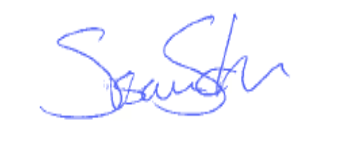          10. september 2019